City of Whitehorse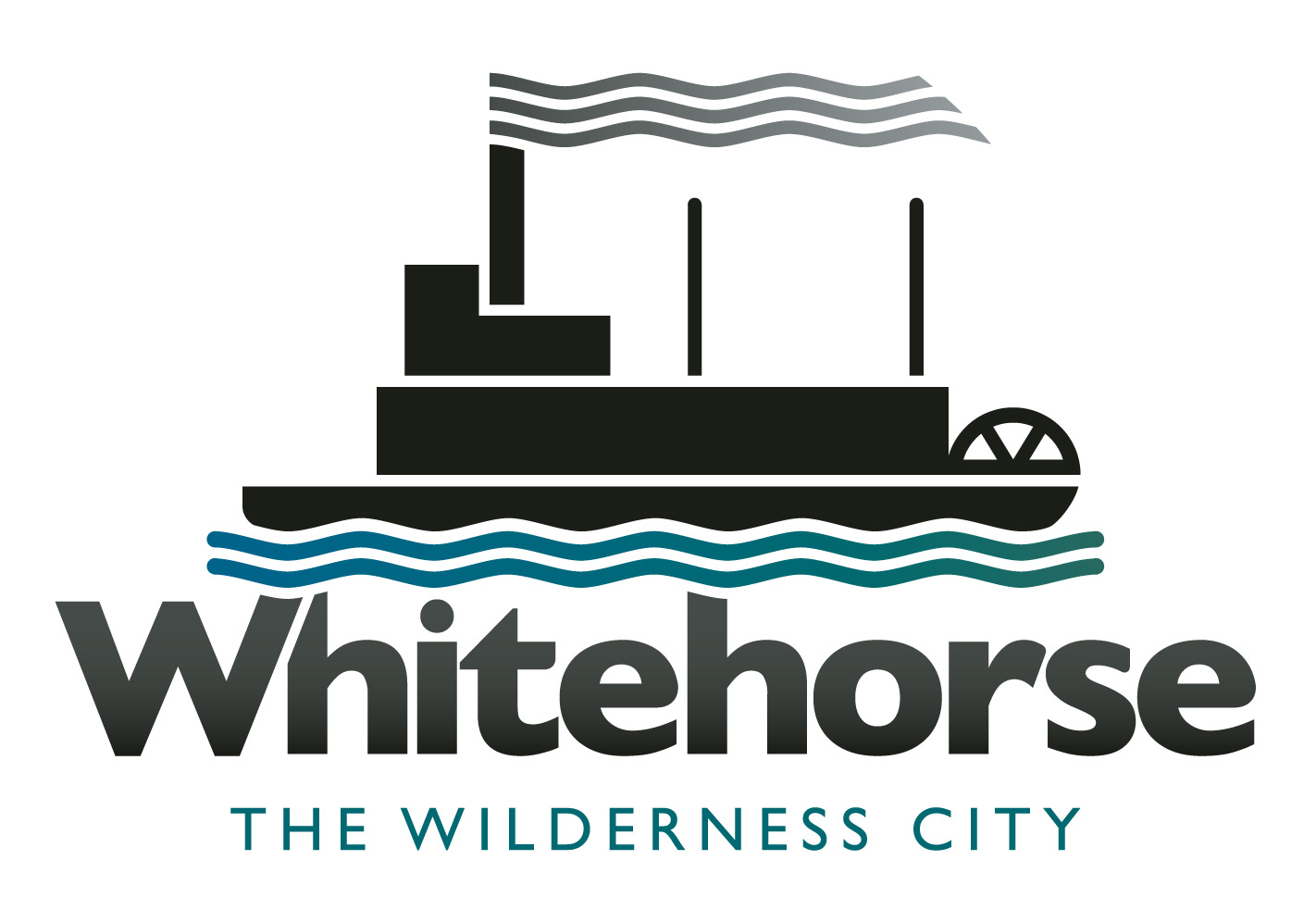 Environmental Grant ApplicationApplicant InformationDeclaration: Provide 2 names (a senior member of the organization (e.g. Executive Director, President, Owner) and the Project Coordinator).In making this application, we declare to the best of our knowledge that the information contained in this application is accurate and complete. Further, that should our proposal be accepted in part or in whole, the funds granted would be used for the stated purposes and that we would comply with all terms and conditions as outlined in the Environmental Grant Policy.Submission RequirementsRead Environmental Grant Policy, which outlines eligibility and procedures. whitehorse.ca/grantpolicyRead the Whitehorse Sustainability Plan in order to demonstrate how this project will contribute to the Plan. whitehorse.ca/sustainabilityplan.Attach, if applicableSupport letters from community and project partnersQuotations for capital expenses over $500A plan for equipment maintenance and storageEmail the completed application to sustainability@whitehorse.ca. No paper copies will be accepted. Deadline October 15, or if a holiday or weekend, the first business day following.Supporting documentation can either be scanned and emailed, or originals can be dropped off at Environmental Sustainability Office for scanning and returned to you.Contact us:Email: sustainability@whitehorse.caProject Description: Describe intention, major activities, dates, etc. Goals and outcomes will be reviewed in a separate section.How does this project demonstrate initiative/meet needs not being addressed in existing, similar programs? Alignment with the Whitehorse Sustainability Plan Target Audience: identify the group(s) that your project will benefit (e.g. families, Riverdale families, 60 families, 100%)Measuring Community Benefits: Describe how your project will benefit the community and how it will achieve this.Partnerships: List the groups with whom you will partner to deliver the proposed project, and describe what the Partner will contribute. For funding contributions, please indicate the funding requested/confirmed.Permission: List any permission requirements (authorization from landowners, environmental assessment, building permit, development permit, etc) and attach a copy to your application.Communication: List communication activities, such as advertising, publicity, and reports to be produced.Funding Acknowledgement: How will the City be recognized for its contribution?Long Term: Who will maintain the project/capital assets after the project has been completed? Will this project be continued by you or another organization?Your Organization: Outline your organization’s experience and capacity to successfully carry out the project (i.e. describe staff, experience, equipment, support etc?).Work Plan: Identify the key tasks and dates involved in planning, implementing and evaluating the project.Other Information: Please include any other relevant details or information on the project that have not been addressed above.Budget on next pageProposed Budget: Provide budget details (number of items, cost per unit, hourly rate, number of hours, etc)  and funding source (City, other funding sources, your group, or in-kind). The Environmental Grant Policy specifies what expenses are eligible for funding. Please consult the policy before making your application. For expenses that are not eligible under the Environmental Grant, please indicate how these expenses will be funded.Project TitleOrganization NameMailing AddressWebsite AddressOrganization Type(use and X)SocietySocietySchoolSchoolSchoolCommercialProject Coordinator  TelephoneWorkOtherOtherOther   E-mailAlternate Contact  TelephoneWorkOtherOtherOther  E-mailProposed Start DateProposed End DateProposed End DateProposed End DateNamePosition	DateGoalDescribe how this project demonstrates/contributes to each themeStrong Downtown and Livable NeighbourhoodsEfficient, Low-Impact TransportationHealthy Environment and WildernessGreen Buildings and InfrastructureEnergy and Greenhouse Gas ReductionDynamic and Diverse Culture, Heritage, and ArtsSocial Equity: Affordable Housing and Poverty ReductionConnected, Engaged, Participatory CommunitySafe and Healthy CommunityDiverse Local EconomyZero WasteResilient, Accessible Food SystemsTarget GroupEstimated # Benefiting% that are Whitehorse residentsPartner OrganizationPartner OrganizationHow will this organization be involved? Name  Contact Person  Telephone number  EmailName  Contact Person  Telephone number  EmailMilestoneProposed Date (s)Expense CategoryDetailsFunding SourceAmount% of BudgetHuman Resources (no ongoing staff wages)Consultant ServicesMaterials/SuppliesCapital and Equipment(if over $1000 and funded by Grant, must have matched funding)RentalsShipping/postageAdvertisingTransportationPrinting/copyingOther (list)TotalTotalTotal100%Total requested from City of Whitehorse Environmental Grant$Total amount provided by your group$Total amount requested from other funders$Total in-kind contribution from all sources$Total Budget$